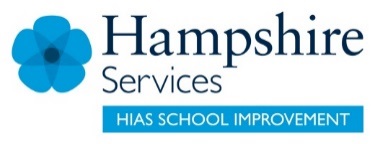 © Hampshire County CouncilMedium term plan - Enquiry Question: Medium term plan - Enquiry Question: Medium term plan - Enquiry Question: Medium term plan - Enquiry Question: Year GroupSubstantive conceptsSubstantive conceptsHistorical concept/ processMisconceptions to overcomeSEN provision Public health, Government, sanitation, settlement, prehistoric, Public health, Government, sanitation, settlement, prehistoric, Continuity and change within and across periods Key terms: change, continuity, progress, regress, pace, extent, trends and turning points   Not everyone benefitted from Roman public toilets e.g. those in rural areas or poorer parts of town.Historical concept/ processHistorical concept/ processHistorical concept/ processSpecified knowledge contentSpecified knowledge contentHampshire Age Related Expectations: Change and continuity for Y7 explain why some things that have changed whilst others remained the same within and across periods, giving the immediate reasons for and results of change and continuityuse the terms change and continuity appropriatelyexplain that some changes happened quickly; others happened slowlyexplains that some things can get worse over time as well as getting betterCan make a judgment.We will also challenge students to: analyse the pace and extent of change and its different effects on different people and places at different times using terms like progress, regress, pace, extent, trends and turning points   Hampshire Age Related Expectations: Change and continuity for Y7 explain why some things that have changed whilst others remained the same within and across periods, giving the immediate reasons for and results of change and continuityuse the terms change and continuity appropriatelyexplain that some changes happened quickly; others happened slowlyexplains that some things can get worse over time as well as getting betterCan make a judgment.We will also challenge students to: analyse the pace and extent of change and its different effects on different people and places at different times using terms like progress, regress, pace, extent, trends and turning points   Hampshire Age Related Expectations: Change and continuity for Y7 explain why some things that have changed whilst others remained the same within and across periods, giving the immediate reasons for and results of change and continuityuse the terms change and continuity appropriatelyexplain that some changes happened quickly; others happened slowlyexplains that some things can get worse over time as well as getting betterCan make a judgment.We will also challenge students to: analyse the pace and extent of change and its different effects on different people and places at different times using terms like progress, regress, pace, extent, trends and turning points   Explore what Skara Brae reveals about Neolithic attempts to deal with sewage. Explore what Skara Brae reveals about Neolithic attempts to deal with sewage. Sequence of lessonsEnquiry outcomeLesson 1: Lesson 2:Lesson 3:Lesson 4:(End product/student task that allows students to answer the enquiry question/demonstrate their understanding.)Lesson 1: Lesson 2:Lesson 3:Lesson 4:(End product/student task that allows students to answer the enquiry question/demonstrate their understanding.)Lesson 1: Lesson 2:Lesson 3:Lesson 4:(End product/student task that allows students to answer the enquiry question/demonstrate their understanding.)Lesson 1: Lesson 2:Lesson 3:Lesson 4:(End product/student task that allows students to answer the enquiry question/demonstrate their understanding.)Opportunities for: 1. modelling, deliberate practice and formative feedback before assessment2. SMSC + Brit ValuesAssessment points: